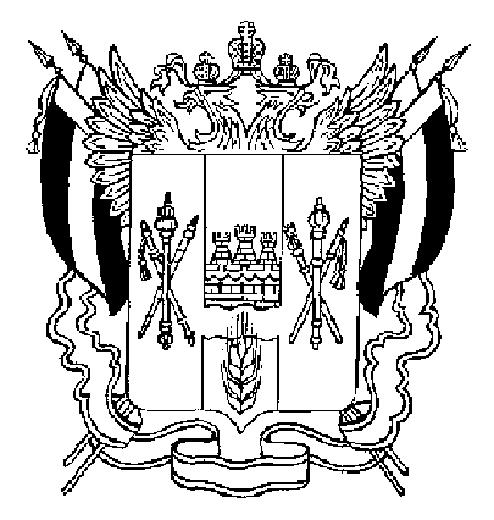 АДМИНИСТРАЦИЯ ВЕСЕЛОВСКОГО СЕЛЬСКОГО ПОСЕЛЕНИЯВЕСЕЛОВСКОГО РАЙОНА  РОСТОВСКОЙ ОБЛАСТИПОСТАНОВЛЕНИЕ 19 февраля 2024 года                                       № 37                                                    п. ВеселыйО внесении изменений в муниципальную программу Веселовского сельского поселения «Формирование современной городской среды на территории Веселовского сельского поселения», утвержденную постановлением Администрации Веселовского сельского поселения от 10.12.2018 № 207 «Об утверждении муниципальной программы Веселовского сельского поселения «Формирование современной городской среды на территории Веселовского сельского поселения»В соответствии с Федеральным законом  от 06.10.2003  №131 «Об общих принципах  организации  местного  самоуправления  в  Российской Федерации», руководствуясь статьей 179 Бюджетного кодекса Российской Федерации, на основании решения Собрания депутатов Веселовского сельского поселения от 13.02.2024 № 85 «О внесении изменений в  бюджет Веселовского сельского поселения Веселовского района на 2024 год и на плановый период 2025 и 2026 годов», Уставом Веселовского сельского поселения, в целях повышения эффективности расходов бюджетных средств ПОСТАНОВЛЯЮ:1.Внести в муниципальную программу Веселовского сельского поселения «Формирование современной городской среды на территории Веселовского сельского поселения», утвержденную постановлением Администрации Веселовского сельского поселения от 10.12.2018 № 207 «Об утверждении муниципальной программы  Веселовского сельского поселения  «Формирование современной городской среды на территории Веселовского сельского поселения», следующие изменения:1.1.В паспорте муниципальной программы Веселовского сельского поселения «Формирование современной городской среды на территории Веселовского сельского поселения», строку «Ресурсное обеспечение муниципальной программы» изложить в редакции: «Ресурсное обеспечение муниципальной программы36689,3 тыс. рублей, в том числе:2019 год -  0,0 тыс. рублей; 2020 год -  0,0 тыс. рублей; 2021 год  - 0,0 тыс. рублей;2022 год  - 2030,0 тыс. рублей;2023 год  - 33577,8 тыс. рублей;2024 год  - 1081,5 тыс. рублей;2025 год  -  0,0 тыс. рублей;2026 год  -  0,0 тыс. рублей;2027 год  -  0,0 тыс. рублей;2028 год  -  0,0 тыс. рублей;2029 год  -  0,0 тыс. рублей;2030 год  -  0,0 тыс. рублейв том числе:за счет средств бюджета поселения –2532,8  тыс. рублей, в том числе:2019 год -  0,0 тыс. рублей; 2020 год -  0,0 тыс. рублей; 2021 год  - 0,0 тыс. рублей;2022 год  - 530,0 тыс. рублей;2023 год  -921,3 тыс. рублей;2024 год  -1081,5 тыс. рублей;2025 год  -  0,0 тыс. рублей;2026 год  -  0,0 тыс. рублей;2027 год  -  0,0 тыс. рублей;2028 год  -  0,0 тыс. рублей;2029 год  -  0,0 тыс. рублей;2030 год  -  0,0 тыс. рублей.за счет средств бюджета района –2415,0  тыс. рублей, в том числе:2019 год -  0,0 тыс. рублей; 2020 год -  0,0 тыс. рублей; 2021 год  - 0,0 тыс. рублей;2022 год  - 1500,0 тыс. рублей;2023 год  - 915,0 тыс. рублей;2024 год  - 0,0 тыс. рублей;2025 год  -  0,0 тыс. рублей;2026 год  -  0,0 тыс. рублей;2027 год  -  0,0 тыс. рублей;2028 год  -  0,0 тыс. рублей;2029 год  -  0,0 тыс. рублей;2030 год  -  0,0 тыс. рублей.за счет средств областного бюджета  –2429,7  тыс. рублей, в том числе:2019 год -  0,0 тыс. рублей; 2020 год -  0,0 тыс. рублей; 2021 год  - 0,0 тыс. рублей;2022 год  - 0,0 тыс. рублей;2023 год  - 2429,7 тыс. рублей;2024 год  - 0,0 тыс. рублей;2025 год  -  0,0 тыс. рублей;2026 год  -  0,0 тыс. рублей;2027 год  -  0,0 тыс. рублей;2028 год  -  0,0 тыс. рублей;2029 год  -  0,0 тыс. рублей;2030 год  -  0,0 тыс. рублей.»за счет средств федерального бюджета  –29311,8  тыс. рублей, в том числе:2019 год -  0,0 тыс. рублей; 2020 год -  0,0 тыс. рублей; 2021 год  - 0,0 тыс. рублей;2022 год  - 0,0 тыс. рублей;2023 год  - 29311,8 тыс. рублей;2024 год  -  0,0 тыс. рублей;2025 год  -  0,0 тыс. рублей;2026 год  -  0,0 тыс. рублей;2027 год  -  0,0 тыс. рублей;2028 год  -  0,0 тыс. рублей;2029 год  -  0,0 тыс. рублей;2030 год  -  0,0 тыс. рублей.».1.2. Раздел 3 изложить в следующей редакции: «Раздел 3. Обоснование выделения подпрограмм муниципальной программы, обобщенная характеристика основных мероприятийКомплексный характер целей и задач муниципальной программы обуславливает целесообразность использования программно-целевых методов управления для скоординированного достижения взаимосвязанных целей и решения соответствующих им задач как в целом по муниципальной программе, так и по ее отдельным подпрограммам.В состав муниципальной программы включена подпрограмма:1. «Благоустройство общественных территорий Веселовского сельского поселения».Выделение подпрограммы необходимо с целью повышения контроля за выполнением мероприятий, предусмотренных муниципальной программой и повышения эффективности решения задач в рамках муниципальной программы.В рамках подпрограммы «Благоустройство общественных территорий Веселовского сельского поселения» будут реализованы следующие основные мероприятия:основное мероприятие 1.1. «Благоустройство общественной территории: «Пешеходная зона от ул. Октябрьская до пер. Комсомольский, 72»; основное мероприятие 1.2. Расходы на мероприятие «Благоустройство общественной территории: «Пешеходная зона от ул. Октябрьская до пер. Комсомольский, 72»;основное мероприятие 1.3. «Реализация проектов инициативного бюджетирования»;основное мероприятие 1.3.1 «Реализация проектов инициативного бюджетирования. "Благоустройство общественной территории по адресу: Ростовская область, Веселовский район, Веселовское сельское поселение, п. Веселый, ул. Мелиораторов,28босновное мероприятие 1.4. Благоустройство общественной территории по адресу: Ростовская область, Веселовский район, Веселовское сельское поселение, п. Веселый, ул. Донская, 2аосновное мероприятие 1.5. Разработка дизайн-проекта и сопроводительной документации «Благоустройство площади им. Балашова и пешеходной зоны до ул. Октябрьская»»1.3 Второй абзац раздела 4 изложить в следующей редакции :«Общий объем финансового обеспечения реализации муниципальной программы в 2019 - 2025 годах составляет 36689,3 тыс. рублей (в текущих ценах) за счет всех источников финансирования, в том числе:за счет средств федерального бюджета – 29311,8 тыс. рублей;за счет средств областного бюджета – 2429,7 тыс. рублей;за счет средств районного бюджета – 2415,0 тыс. рублей;за счет средств местного бюджета –2532,8 тыс. рублей;за счет средств внебюджетных источников – 0,0 тыс. рублей.»1.4. В паспорте подпрограммы «Благоустройство общественных территорий Веселовского сельского поселения» строку «Ресурсное обеспечение подпрограммы» изложить в редакции: «Ресурсное обеспечение подпрограммы36689,3 тыс. рублей, в том числе:2019 год -  0,0 тыс. рублей; 2020 год -  0,0 тыс. рублей; 2021 год  - 0,0 тыс. рублей;2022 год  - 2030,0 тыс. рублей;2023 год  - 33577,8 тыс. рублей;2024 год  - 1081,5 тыс. рублей;2025 год  -  0,0 тыс. рублей;2026 год  -  0,0 тыс. рублей;2027 год  -  0,0 тыс. рублей;2028 год  -  0,0 тыс. рублей;2029 год  -  0,0 тыс. рублей;2030 год  -  0,0 тыс. рублейв том числе:за счет средств бюджета поселения –2532,8  тыс. рублей, в том числе:2019 год -  0,0 тыс. рублей; 2020 год -  0,0 тыс. рублей; 2021 год  - 0,0 тыс. рублей;2022 год  - 530,0 тыс. рублей;2023 год  -921,3 тыс. рублей;2024 год  -1081,5 тыс. рублей;2025 год  -  0,0 тыс. рублей;2026 год  -  0,0 тыс. рублей;2027 год  -  0,0 тыс. рублей;2028 год  -  0,0 тыс. рублей;2029 год  -  0,0 тыс. рублей;2030 год  -  0,0 тыс. рублей.за счет средств бюджета района –2415,0  тыс. рублей, в том числе:2019 год -  0,0 тыс. рублей; 2020 год -  0,0 тыс. рублей; 2021 год  - 0,0 тыс. рублей;2022 год  - 1500,0 тыс. рублей;2023 год  - 915,0 тыс. рублей;2024 год  - 0,0 тыс. рублей;2025 год  -  0,0 тыс. рублей;2026 год  -  0,0 тыс. рублей;2027 год  -  0,0 тыс. рублей;2028 год  -  0,0 тыс. рублей;2029 год  -  0,0 тыс. рублей;2030 год  -  0,0 тыс. рублей.за счет средств областного бюджета  –2429,7  тыс. рублей, в том числе:2019 год -  0,0 тыс. рублей; 2020 год -  0,0 тыс. рублей; 2021 год  - 0,0 тыс. рублей;2022 год  - 0,0 тыс. рублей;2023 год  - 2429,7 тыс. рублей;2024 год  - 0,0 тыс. рублей;2025 год  -  0,0 тыс. рублей;2026 год  -  0,0 тыс. рублей;2027 год  -  0,0 тыс. рублей;2028 год  -  0,0 тыс. рублей;2029 год  -  0,0 тыс. рублей;2030 год  -  0,0 тыс. рублей.»за счет средств федерального бюджета  –29311,8  тыс. рублей, в том числе:2019 год -  0,0 тыс. рублей; 2020 год -  0,0 тыс. рублей; 2021 год  - 0,0 тыс. рублей;2022 год  - 0,0 тыс. рублей;2023 год  - 29311,8 тыс. рублей;2024 год  -  0,0 тыс. рублей;2025 год  -  0,0 тыс. рублей;2026 год  -  0,0 тыс. рублей;2027 год  -  0,0 тыс. рублей;2028 год  -  0,0 тыс. рублей;2029 год  -  0,0 тыс. рублей;2030 год  -  0,0 тыс. рублей.».1.5  Второй абзац раздела 8.5 изложить в следующей редакции:«Общий объем финансового обеспечения реализации подпрограммы 1 в 2019 - 2025 годах составляет 36689,3 тыс. рублей (в текущих ценах) за счет всех источников финансирования, в том числе:за счет средств федерального бюджета – 29311,8 тыс. рублей;за счет средств областного бюджета – 2429,7 тыс. рублей;за счет средств районного бюджета – 2415,0 тыс. рублей;за счет средств местного бюджета –2532,8 тыс. рублей;за счет средств внебюджетных источников – 0,0 тыс. рублей.»1.6 Приложение № 3 к муниципальной программе изложить в редакции согласно приложению № 1 к настоящему постановлению.1.7.  Приложение № 4 к муниципальной программе изложить в редакции согласно приложению № 2 к настоящему постановлению.2. Настоящее постановление вступает в силу со дня его обнародования.3. Контроль за выполнением постановления оставляю за собой.Глава АдминистрацииВеселовского сельского поселения                                            К. А. ФедорченкоПриложение № 1к постановлению АдминистрацииВеселовского сельского поселенияот 19.02.2024 № 37   «Приложение № 3к муниципальной программеВеселовского сельского поселения«Формирование современной городской среды на территории Веселовского сельского поселения»ПЕРЕЧЕНЬподпрограмм, основных мероприятий муниципальной программыПриложение № 2к постановлению АдминистрацииВеселовского сельского поселенияот 19.02.2024 № 37  «Приложение № 4к муниципальной программеВеселовского сельского поселения«Формирование современной городской среды на территории Веселовского сельского поселения»№ п/пНомер и наименование основного мероприятия муниципальной  программыСоисполнитель, участник, ответственный за исполнение основного мероприятия муниципальной программыСрокСрокОжидаемый  непосредственный результат  (краткое описание)Последствия не реализации основного  мероприятия муниципальной  программыСвязь с показателями муниципальной  программы (подпрограммы)№ п/пНомер и наименование основного мероприятия муниципальной  программыСоисполнитель, участник, ответственный за исполнение основного мероприятия муниципальной программыначала реализацииокончания реализацииОжидаемый  непосредственный результат  (краткое описание)Последствия не реализации основного  мероприятия муниципальной  программыСвязь с показателями муниципальной  программы (подпрограммы)12345678Подпрограмма 1. «Благоустройство общественных территорий Веселовского сельского поселения».Подпрограмма 1. «Благоустройство общественных территорий Веселовского сельского поселения».Подпрограмма 1. «Благоустройство общественных территорий Веселовского сельского поселения».Подпрограмма 1. «Благоустройство общественных территорий Веселовского сельского поселения».Подпрограмма 1. «Благоустройство общественных территорий Веселовского сельского поселения».Подпрограмма 1. «Благоустройство общественных территорий Веселовского сельского поселения».Подпрограмма 1. «Благоустройство общественных территорий Веселовского сельского поселения».Подпрограмма 1. «Благоустройство общественных территорий Веселовского сельского поселения».1.Основное мероприятие 1.1. «Формирование современной городской среды в части благоустройства общественных территорий «Благоустройство общественной территории: «Пешеходная зона  от ул. Октябрьская до пер. Комсомольский, 72»Администрация Веселовского сельского поселения20222023Приведение общественных территорий к современным стандартам, отвечающим требованиям национального проекта комфортной городской среды корректировка муниципальной программыЦелевой показатель (индикатор) 1.1. «Доля благоустроенных общественных территорий от общего количества общественных территорий»2Основное мероприятие 1.2. «Благоустройство общественных территорий Ростовской области по объекту: «Благоустройство общественной территории: «Пешеходная зона от ул. Октябрьская до пер. Комсомольский, 72»Администрация Веселовского сельского поселения20222023Приведение общественных территорий к современным стандартам, отвечающим требованиям национального проекта комфортной городской средыкорректировка муниципальной программыЦелевой показатель (индикатор) 1.1. «Доля благоустроенных общественных территорий от общего количества общественных территорий»3Основное мероприятие 1.3. «Реализация проектов инициативного бюджетирования».Администрация Веселовского сельского поселения20232023Приведение общественных территорий к современным стандартамкорректировка муниципальной программыЦелевой показатель (индикатор) 1.1. «Доля благоустроенных общественных территорий от общего количества общественных территорий»Основное мероприятие 1.3.1 «Реализация проектов инициативного бюджетирования». "Благоустройство общественной территории по адресу: Ростовская область, Веселовский район, Веселовское сельское поселение, п. Веселый, ул. Мелиораторов,28бАдминистрация Веселовского сельского поселения20242025Приведение общественных территорий к современным стандартамкорректировка муниципальной программыЦелевой показатель (индикатор) 1.1. «Доля благоустроенных общественных территорий от общего количества общественных территорий»4Основное мероприятие 1.4. «Благоустройство общественной территории по адресу: Ростовская область, Веселовский район, Веселовское сельское поселение, п. Веселый, ул. Донская, 2а».Администрация Веселовского сельского поселения20232023Приведение общественных территорий к современным стандартамкорректировка муниципальной программыЦелевой показатель (индикатор) 1.1. «Доля благоустроенных общественных территорий от общего количества общественных территорий»5Основное мероприятие 1.5.Разработка дизайн-проекта и сопроводительной документации «Благоустройство площади им. Балашова и пешеходной зоны до ул. Октябрьская»Администрация Веселовского сельского поселения20232025Приведение общественных территорий к современным стандартам, отвечающим требованиям национального проекта комфортной городской средыкорректировка муниципальной программыЦелевой показатель (индикатор) 1.1. «Доля благоустроенных общественных территорий от общего количества общественных территорий»Расходы федерального, областного, районного, местного бюджетов и внебюджетных источников на реализацию муниципальной программы Расходы федерального, областного, районного, местного бюджетов и внебюджетных источников на реализацию муниципальной программы Расходы федерального, областного, районного, местного бюджетов и внебюджетных источников на реализацию муниципальной программы Расходы федерального, областного, районного, местного бюджетов и внебюджетных источников на реализацию муниципальной программы Расходы федерального, областного, районного, местного бюджетов и внебюджетных источников на реализацию муниципальной программы Расходы федерального, областного, районного, местного бюджетов и внебюджетных источников на реализацию муниципальной программы Расходы федерального, областного, районного, местного бюджетов и внебюджетных источников на реализацию муниципальной программы Расходы федерального, областного, районного, местного бюджетов и внебюджетных источников на реализацию муниципальной программы Расходы федерального, областного, районного, местного бюджетов и внебюджетных источников на реализацию муниципальной программы Расходы федерального, областного, районного, местного бюджетов и внебюджетных источников на реализацию муниципальной программы Расходы федерального, областного, районного, местного бюджетов и внебюджетных источников на реализацию муниципальной программы Расходы федерального, областного, районного, местного бюджетов и внебюджетных источников на реализацию муниципальной программы Расходы федерального, областного, районного, местного бюджетов и внебюджетных источников на реализацию муниципальной программы Расходы федерального, областного, районного, местного бюджетов и внебюджетных источников на реализацию муниципальной программы Расходы федерального, областного, районного, местного бюджетов и внебюджетных источников на реализацию муниципальной программы СтатусНаименование  муниципальной программы, подпрограммы муниципальной программы, основного мероприятия, мероприятияОтветственный исполнительКод бюджетной классификацииКод бюджетной классификацииКод бюджетной классификацииКод бюджетной классификацииРасходы (тыс. рублей), годыРасходы (тыс. рублей), годыРасходы (тыс. рублей), годыРасходы (тыс. рублей), годыРасходы (тыс. рублей), годыРасходы (тыс. рублей), годыРасходы (тыс. рублей), годыРасходы (тыс. рублей), годыСтатусНаименование  муниципальной программы, подпрограммы муниципальной программы, основного мероприятия, мероприятияОтветственный исполнительГРБСР3ПрЦСРВР20192020202120222023202420251234567891011121314Муниципальная программаФормирование современной городской среды на территории Веселовского сельского поселенияАдминистрация Веселовского сельского поселения951ХХХВСЕГО36 689,30,00,02 030,033 577,81 081,50,0Муниципальная программаФормирование современной городской среды на территории Веселовского сельского поселенияАдминистрация Веселовского сельского поселения951ХХХфедеральный бюджет29 311,80,00,00,029 311,80,00,0Муниципальная программаФормирование современной городской среды на территории Веселовского сельского поселенияАдминистрация Веселовского сельского поселения951ХХХобластной бюджет2 429,70,00,00,02 429,70,00,0Муниципальная программаФормирование современной городской среды на территории Веселовского сельского поселенияАдминистрация Веселовского сельского поселения951ХХХрайонный бюджет2 415,00,00,01 500,0915,00,00,0Муниципальная программаФормирование современной городской среды на территории Веселовского сельского поселенияАдминистрация Веселовского сельского поселения951ХХХместный бюджет2 532,80,00,0530,0921,31 081,50,0Муниципальная программаФормирование современной городской среды на территории Веселовского сельского поселенияАдминистрация Веселовского сельского поселения951ХХХвнебюджетные источники0,00,00,00,00,00,00,0Подпрограмма 1Благоустройство общественных территорий Веселовского сельского поселенияАдминистрация Веселовского сельского поселения951ХХХВСЕГО35 220,10,00,02 030,033 055,1135,00,0Подпрограмма 1Благоустройство общественных территорий Веселовского сельского поселенияАдминистрация Веселовского сельского поселения951ХХХфедеральный бюджет29 311,80,00,00,029 311,80,00,0Подпрограмма 1Благоустройство общественных территорий Веселовского сельского поселенияАдминистрация Веселовского сельского поселения951ХХХобластной бюджет2 429,70,00,00,02 429,70,00,0Подпрограмма 1Благоустройство общественных территорий Веселовского сельского поселенияАдминистрация Веселовского сельского поселения951ХХХрайонный бюджет2 415,00,00,01 500,0915,00,00,0Подпрограмма 1Благоустройство общественных территорий Веселовского сельского поселенияАдминистрация Веселовского сельского поселения951ХХХместный бюджет2 532,80,00,0530,0921,31 081,50,0Подпрограмма 1Благоустройство общественных территорий Веселовского сельского поселенияАдминистрация Веселовского сельского поселения951ХХХвнебюджетные источники0,00,00,00,00,00,00,0Основное мероприятие 1.1. «Формирование современной городской среды в части благоустройства общественных территорий «Благоустройство общественной территории: «Пешеходная зона  от ул. Октябрьская до пер. Комсомольский, 72»Администрация Веселовского сельского поселения951050303 1 F2 55551244ВСЕГО32 180,00,00,02 030,030 150,00,00,0Основное мероприятие 1.1. «Формирование современной городской среды в части благоустройства общественных территорий «Благоустройство общественной территории: «Пешеходная зона  от ул. Октябрьская до пер. Комсомольский, 72»Администрация Веселовского сельского поселения951050303 1 F2 55551244федеральный бюджет29 311,80,00,00,029 311,80,00,0Основное мероприятие 1.1. «Формирование современной городской среды в части благоустройства общественных территорий «Благоустройство общественной территории: «Пешеходная зона  от ул. Октябрьская до пер. Комсомольский, 72»Администрация Веселовского сельского поселения951050303 1 F2 55551244областной бюджет598,20,00,00,0598,20,00,0Основное мероприятие 1.1. «Формирование современной городской среды в части благоустройства общественных территорий «Благоустройство общественной территории: «Пешеходная зона  от ул. Октябрьская до пер. Комсомольский, 72»Администрация Веселовского сельского поселения951050303 1 F2 55551244районный бюджет1 500,00,00,01 500,00,00,00,0Основное мероприятие 1.1. «Формирование современной городской среды в части благоустройства общественных территорий «Благоустройство общественной территории: «Пешеходная зона  от ул. Октябрьская до пер. Комсомольский, 72»Администрация Веселовского сельского поселения951050303 1 F2 55551244местный бюджет770,00,00,0530,0240,00,00,0Основное мероприятие 1.1. «Формирование современной городской среды в части благоустройства общественных территорий «Благоустройство общественной территории: «Пешеходная зона  от ул. Октябрьская до пер. Комсомольский, 72»Администрация Веселовского сельского поселения951050303 1 F2 55551244внебюджетные источники0,00,00,00,00,00,00,0Основное мероприятие 1.2. «Благоустройство общественных территорий Ростовской области по объекту: «Благоустройство общественной территории: «Пешеходная зона от ул. Октябрьская до пер. Комсомольский, 72»Администрация Веселовского сельского поселения951050303 1 00 80640244ВСЕГО70,00,00,00,070,00,00,0Основное мероприятие 1.2. «Благоустройство общественных территорий Ростовской области по объекту: «Благоустройство общественной территории: «Пешеходная зона от ул. Октябрьская до пер. Комсомольский, 72»Администрация Веселовского сельского поселения951050303 1 00 80640244федеральный бюджет0,00,00,00,00,00,00,0Основное мероприятие 1.2. «Благоустройство общественных территорий Ростовской области по объекту: «Благоустройство общественной территории: «Пешеходная зона от ул. Октябрьская до пер. Комсомольский, 72»Администрация Веселовского сельского поселения951050303 1 00 80640244областной бюджет0,00,00,00,00,00,00,0Основное мероприятие 1.2. «Благоустройство общественных территорий Ростовской области по объекту: «Благоустройство общественной территории: «Пешеходная зона от ул. Октябрьская до пер. Комсомольский, 72»Администрация Веселовского сельского поселения951050303 1 00 80640244районный бюджет0,00,00,00,00,00,00,0Основное мероприятие 1.2. «Благоустройство общественных территорий Ростовской области по объекту: «Благоустройство общественной территории: «Пешеходная зона от ул. Октябрьская до пер. Комсомольский, 72»Администрация Веселовского сельского поселения951050303 1 00 80640244местный бюджет870,00,00,00,070,0800,00,0Основное мероприятие 1.2. «Благоустройство общественных территорий Ростовской области по объекту: «Благоустройство общественной территории: «Пешеходная зона от ул. Октябрьская до пер. Комсомольский, 72»Администрация Веселовского сельского поселения951050303 1 00 80640244внебюджетные источники0,00,00,00,00,00,00,0Основное мероприятие 1.3. «Реализация проектов инициативного бюджетирования».Администрация Веселовского сельского поселения951050303 1 00 80720244ВСЕГО210,60,00,00,075,6135,00,0Основное мероприятие 1.3. «Реализация проектов инициативного бюджетирования».Администрация Веселовского сельского поселения951050303 1 00 80720244федеральный бюджет0,00,00,00,00,00,00,0Основное мероприятие 1.3. «Реализация проектов инициативного бюджетирования».Администрация Веселовского сельского поселения951050303 1 00 80720244областной бюджет0,00,00,00,00,00,00,0Основное мероприятие 1.3. «Реализация проектов инициативного бюджетирования».Администрация Веселовского сельского поселения951050303 1 00 80720244районный бюджет0,00,00,00,00,00,00,0Основное мероприятие 1.3. «Реализация проектов инициативного бюджетирования».Администрация Веселовского сельского поселения951050303 1 00 80720244местный бюджет210,60,00,00,075,6135,00,0Основное мероприятие 1.3. «Реализация проектов инициативного бюджетирования».Администрация Веселовского сельского поселения951050303 1 00 80720244внебюджетные источники0,00,00,00,00,00,00,0Основное мероприятие 1.3.1 «Реализация проектов инициативного бюджетирования». "Благоустройство общественной территории по адресу: Ростовская область, Веселовский район, Веселовское сельское поселение, п. Веселый, ул. Мелиораторов,28бАдминистрация Веселовского сельского поселения951050303 1 00 80720244ВСЕГО135,00,00,00,00,0135,0 0Основное мероприятие 1.3.1 «Реализация проектов инициативного бюджетирования». "Благоустройство общественной территории по адресу: Ростовская область, Веселовский район, Веселовское сельское поселение, п. Веселый, ул. Мелиораторов,28бАдминистрация Веселовского сельского поселения951050303 1 00 80720244федеральный бюджет0,00,00,00,00,00,0 0Основное мероприятие 1.3.1 «Реализация проектов инициативного бюджетирования». "Благоустройство общественной территории по адресу: Ростовская область, Веселовский район, Веселовское сельское поселение, п. Веселый, ул. Мелиораторов,28бАдминистрация Веселовского сельского поселения951050303 1 00 80720244областной бюджет0,00,00,00,00,00,00 Основное мероприятие 1.3.1 «Реализация проектов инициативного бюджетирования». "Благоустройство общественной территории по адресу: Ростовская область, Веселовский район, Веселовское сельское поселение, п. Веселый, ул. Мелиораторов,28бАдминистрация Веселовского сельского поселения951050303 1 00 80720244районный бюджет0,00,00,00,00,00,00 Основное мероприятие 1.3.1 «Реализация проектов инициативного бюджетирования». "Благоустройство общественной территории по адресу: Ростовская область, Веселовский район, Веселовское сельское поселение, п. Веселый, ул. Мелиораторов,28бАдминистрация Веселовского сельского поселения951050303 1 00 80720244местный бюджет135,00,00,00,00,0135,000 Основное мероприятие 1.3.1 «Реализация проектов инициативного бюджетирования». "Благоустройство общественной территории по адресу: Ростовская область, Веселовский район, Веселовское сельское поселение, п. Веселый, ул. Мелиораторов,28бАдминистрация Веселовского сельского поселения951050303 1 00 80720244внебюджетные источники0,00,00,00,00,00,00 Основное мероприятие 1.4. « Благоустройство общественной территории по адресу: Ростовская область, Веселовский район, Веселовское сельское поселение, п. Веселый, ул. Донская, 2а ».Администрация Веселовского сельского поселения951050303 1 00 S4640244ВСЕГО2 399,50,00,00,02 399,50,00,0Основное мероприятие 1.4. « Благоустройство общественной территории по адресу: Ростовская область, Веселовский район, Веселовское сельское поселение, п. Веселый, ул. Донская, 2а ».Администрация Веселовского сельского поселения951050303 1 00 S4640244федеральный бюджет0,00,00,00,00,00,00,0Основное мероприятие 1.4. « Благоустройство общественной территории по адресу: Ростовская область, Веселовский район, Веселовское сельское поселение, п. Веселый, ул. Донская, 2а ».Администрация Веселовского сельского поселения951050303 1 00 S4640244областной бюджет1 831,50,00,00,01 831,50,00,0Основное мероприятие 1.4. « Благоустройство общественной территории по адресу: Ростовская область, Веселовский район, Веселовское сельское поселение, п. Веселый, ул. Донская, 2а ».Администрация Веселовского сельского поселения951050303 1 00 S4640244районный бюджет0,00,00,00,00,00,00,0Основное мероприятие 1.4. « Благоустройство общественной территории по адресу: Ростовская область, Веселовский район, Веселовское сельское поселение, п. Веселый, ул. Донская, 2а ».Администрация Веселовского сельского поселения951050303 1 00 S4640244местный бюджет535,70,00,00,0535,70,00,0Основное мероприятие 1.4. « Благоустройство общественной территории по адресу: Ростовская область, Веселовский район, Веселовское сельское поселение, п. Веселый, ул. Донская, 2а ».Администрация Веселовского сельского поселения951050303 1 00 S4640244внебюджетные источники0,00,00,00,00,00,00,0Основное мероприятие 1.5.Разработка дизайн-проекта и сопроводительной документации «Благоустройство площади им. Балашова и пешеходной зоны до ул. Октябрьская»Администрация Веселовского сельского поселения951050303 1 00 83740244ВСЕГО360,00,00,00,0360,00,00,0Основное мероприятие 1.5.Разработка дизайн-проекта и сопроводительной документации «Благоустройство площади им. Балашова и пешеходной зоны до ул. Октябрьская»Администрация Веселовского сельского поселения951050303 1 00 83740244федеральный бюджет0,00,00,00,00,00,00,0Основное мероприятие 1.5.Разработка дизайн-проекта и сопроводительной документации «Благоустройство площади им. Балашова и пешеходной зоны до ул. Октябрьская»Администрация Веселовского сельского поселения951050303 1 00 83740244областной бюджет0,00,00,00,00,00,00,0Основное мероприятие 1.5.Разработка дизайн-проекта и сопроводительной документации «Благоустройство площади им. Балашова и пешеходной зоны до ул. Октябрьская»Администрация Веселовского сельского поселения951050303 1 00 83740244районный бюджет360,00,00,00,0360,00,00,0Основное мероприятие 1.5.Разработка дизайн-проекта и сопроводительной документации «Благоустройство площади им. Балашова и пешеходной зоны до ул. Октябрьская»Администрация Веселовского сельского поселения951050303 1 00 83740244местный бюджет0,00,00,00,00,00,00,0Основное мероприятие 1.5.Разработка дизайн-проекта и сопроводительной документации «Благоустройство площади им. Балашова и пешеходной зоны до ул. Октябрьская»Администрация Веселовского сельского поселения951050303 1 00 83740244внебюджетные источники0,00,00,00,00,00,00,0Основное мероприятие 1.6. Расходы на оказание услуг по разработке проектно-сметной документации и прохождения проверки сметной стоимости в ГАУ РО «Государственная экспертиза проектов» по объекту: «Благоустройство площади им.Балашова и пешеходной зоны до ул.Октябрьская»Администрация Веселовского сельского поселения951050303 1 00 83790244ВСЕГО701,50,00,00,0555,0146,50,0Основное мероприятие 1.6. Расходы на оказание услуг по разработке проектно-сметной документации и прохождения проверки сметной стоимости в ГАУ РО «Государственная экспертиза проектов» по объекту: «Благоустройство площади им.Балашова и пешеходной зоны до ул.Октябрьская»Администрация Веселовского сельского поселения951050303 1 00 83790244федеральный бюджет0,00,00,00,00,00,00,0Основное мероприятие 1.6. Расходы на оказание услуг по разработке проектно-сметной документации и прохождения проверки сметной стоимости в ГАУ РО «Государственная экспертиза проектов» по объекту: «Благоустройство площади им.Балашова и пешеходной зоны до ул.Октябрьская»Администрация Веселовского сельского поселения951050303 1 00 83790244областной бюджет0,00,00,00,00,00,00,0Основное мероприятие 1.6. Расходы на оказание услуг по разработке проектно-сметной документации и прохождения проверки сметной стоимости в ГАУ РО «Государственная экспертиза проектов» по объекту: «Благоустройство площади им.Балашова и пешеходной зоны до ул.Октябрьская»Администрация Веселовского сельского поселения951050303 1 00 83790244районный бюджет555,00,00,00,0555,00,00,0Основное мероприятие 1.6. Расходы на оказание услуг по разработке проектно-сметной документации и прохождения проверки сметной стоимости в ГАУ РО «Государственная экспертиза проектов» по объекту: «Благоустройство площади им.Балашова и пешеходной зоны до ул.Октябрьская»Администрация Веселовского сельского поселения951050303 1 00 83790244местный бюджет146,50,00,00,00,0146,50,0Основное мероприятие 1.6. Расходы на оказание услуг по разработке проектно-сметной документации и прохождения проверки сметной стоимости в ГАУ РО «Государственная экспертиза проектов» по объекту: «Благоустройство площади им.Балашова и пешеходной зоны до ул.Октябрьская»Администрация Веселовского сельского поселения951050303 1 00 83790244внебюджетные источники0,00,00,00,00,00,00,0